OMB Number: 0584-0530Expiration Date: xx/xx/20xx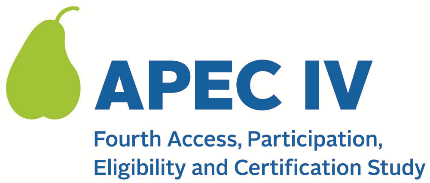 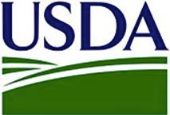 Dear <<SCHOOL CONTACT NAME>>,As you may have already been notified, <<SFA NAME>> and <<SCHOOL NAME>> have been selected to participate in the fourth Access, Participation, Eligibility and Certification Study (APEC IV), a national study that occurs with different schools every five years. The purpose of the study is to provide national estimates of improper payments (over and under payments) in the National School Lunch Program (NSLP) and the School Breakfast Program (SBP) in school year (SY) 2023-2024. <<SFA NAME>> has already begun participating in the study.The U.S. Department of Agriculture’s (USDA) Food and Nutrition Service (FNS) has contracted with Westat to conduct the APEC IV study. APEC IV is a research study, not an audit. All information collected will be kept private and will not affect meal reimbursements or meal program benefits for your school or students. Your assistance is critical to ensure that the study includes a diverse group of schools that will help Congress make decisions about future improvements to the NSLP and SBP.  Schools that participate in the study receive a one-time site visit from a member of the Westat study team to observe a meal service and collect information on meals provided to students. Additionally, we will contact a random sample of student households and ask them to complete a telephone survey. (Households will receive up to $60 for completing the survey.) Next StepsA member of the APEC IV study team will contact you within the next few days to confirm that you received this information, answer any questions you have about the study, and confirm your participation.  Please refer to the attached APEC IV FAQ document or visit the study’s website at <URL> for more information about the study. For more information on the household survey, please review the attached household survey brochure. Don’t hesitate to contact us at <TOLL FREE NUMBER> or <EMAIL ADDRESS> if you have any additional questions.  Thank you in advance for your help and cooperation.Sincerely,APEC IV Study Team<NAME AND TITLE OF SENDER>Attachment: 024. APEC IV FAQ (for States, SFAs, and Schools); 018 Household Survey Brochure